Où vit le serpent python ?Pourquoi les parents de Crevette sont-ils inquiets ?Quels sont les ingrédients de la recette du pain.Qui sont les amis de la petite poule rousse ?Quel animal sait faire la roue ?Combien de cabris a madame chèvre ?J’ai 5 bras. Qui suis-je ?Comment est décoré le mur chez monsieur lapin ?Madame i adore en manger.Quel objet Oddy offre-t’ il à Lila ?De quoi a-t’ on besoin pour fabriquer de la farine ? Devant quels alphas le cornichon a besoin du bébé serpent ?RéponsesAu Cameroun, la région BamilékéCar elle ne parle pasFarine, sel, eau, levainChien, chat, canardLe paon7Une étoile de merAvec des carottesDes fritesUne flûteDes grains de bléa, o, uRotation des équipesÉquipe :  ………………………………………………………Colorier un point de la coccinelle pour chaque énigme résolue :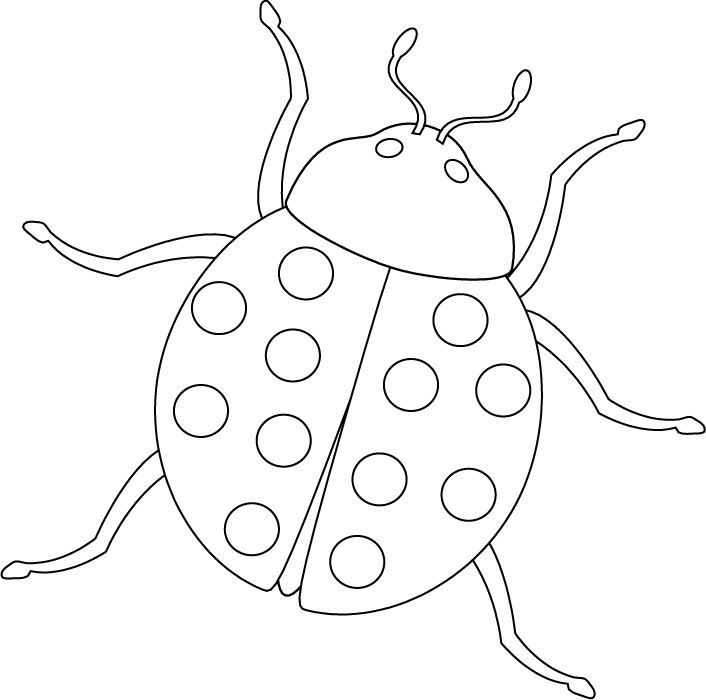 Symboles à découper et à coller sur le plan :Etiquettes/indices à découper et à ranger dans des enveloppes numérotées de 1 à 9 :ÉquipesOrdre des énigmesLe trésorest cachédansla classede Madamexxxxsouslebureau.